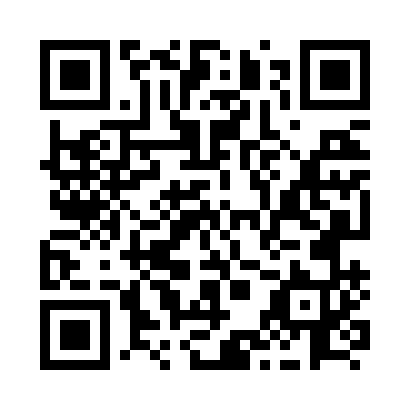 Prayer times for Atha Road, Ontario, CanadaWed 1 May 2024 - Fri 31 May 2024High Latitude Method: Angle Based RulePrayer Calculation Method: Islamic Society of North AmericaAsar Calculation Method: HanafiPrayer times provided by https://www.salahtimes.comDateDayFajrSunriseDhuhrAsrMaghribIsha1Wed4:366:081:146:138:209:532Thu4:346:061:146:148:229:543Fri4:326:051:146:148:239:564Sat4:306:031:136:158:249:585Sun4:286:021:136:168:259:596Mon4:276:011:136:168:2610:017Tue4:255:591:136:178:2810:038Wed4:235:581:136:188:2910:049Thu4:215:571:136:198:3010:0610Fri4:195:561:136:198:3110:0811Sat4:185:551:136:208:3210:0912Sun4:165:531:136:218:3310:1113Mon4:145:521:136:218:3410:1314Tue4:135:511:136:228:3510:1415Wed4:115:501:136:228:3710:1616Thu4:105:491:136:238:3810:1717Fri4:085:481:136:248:3910:1918Sat4:075:471:136:248:4010:2119Sun4:055:461:136:258:4110:2220Mon4:045:451:136:268:4210:2421Tue4:025:441:136:268:4310:2522Wed4:015:431:136:278:4410:2723Thu4:005:431:146:278:4510:2824Fri3:585:421:146:288:4610:3025Sat3:575:411:146:298:4710:3126Sun3:565:401:146:298:4810:3327Mon3:555:401:146:308:4910:3428Tue3:535:391:146:308:5010:3529Wed3:525:381:146:318:5010:3730Thu3:515:381:146:318:5110:3831Fri3:505:371:156:328:5210:39